МАТЕМАТИКА (8 класс)Заключительный этап (2020⎯2021) Вариант 1Вычислите     при ,.(7  баллов)Ответ: ⎯64.Решение:Решите в целых числах уравнение. (7  баллов)Ответ: (2028;7), (2014;⎯5), (2028;⎯5), (2014;7).Решение:,Так как 13 ⎯ простое число, тоДядя Ваня отправился на рынок, чтобы купить в свой сад новые  деревья (саженцы) ⎯ вишни и яблони. В результате он купил яблони по цене 550 рублей за штуку, а вишни ⎯ по 990 рублей за штуку. Всего он истратил  25200  рублей, из которых переплата (целое число рублей) составила от 160 до 200 рублей из-за отсутствия сдачи у некоторых продавцов. Сколько вишен и яблонь купил дядя Ваня на рынке?                                                    баллов)Ответ: 16 вишен и 18 яблонь.Решение:             Пусть x ⎯ количество яблонь,  y ⎯ количество вишен, z ⎯ сумма переплаты. ⎯ целое    Но так как  , тогда  Докажите, что для любых чисел, , ,  причем  ,  выполняется неравенство .баллов)Решение:.В треугольнике ABC на стороне AC поставлены две точки P и Q, причем APAQ. Относительно отрезков AB, BC, CQ, QP, PA, BP и BQ  известно, что некоторые 4 из этих отрезков имеют равные длины.  Возможно ли, чтобы 3 остальные отрезки имели равные длины? Ответ объясните. (7  баллов)Ответ: невозможно.Решение:Предположим, что это возможно, тогда пусть 4 отрезка имеют длину x, а остальные  y. Тогда из четырех отрезков AB, BP, BQ, BC только два могут иметь длину x и только два длину y, так как окружность радиуса x или  y c центром в B может пересечь прямую AC не более чем в двух точках. Следовательно, AB=BC, PB=PQ.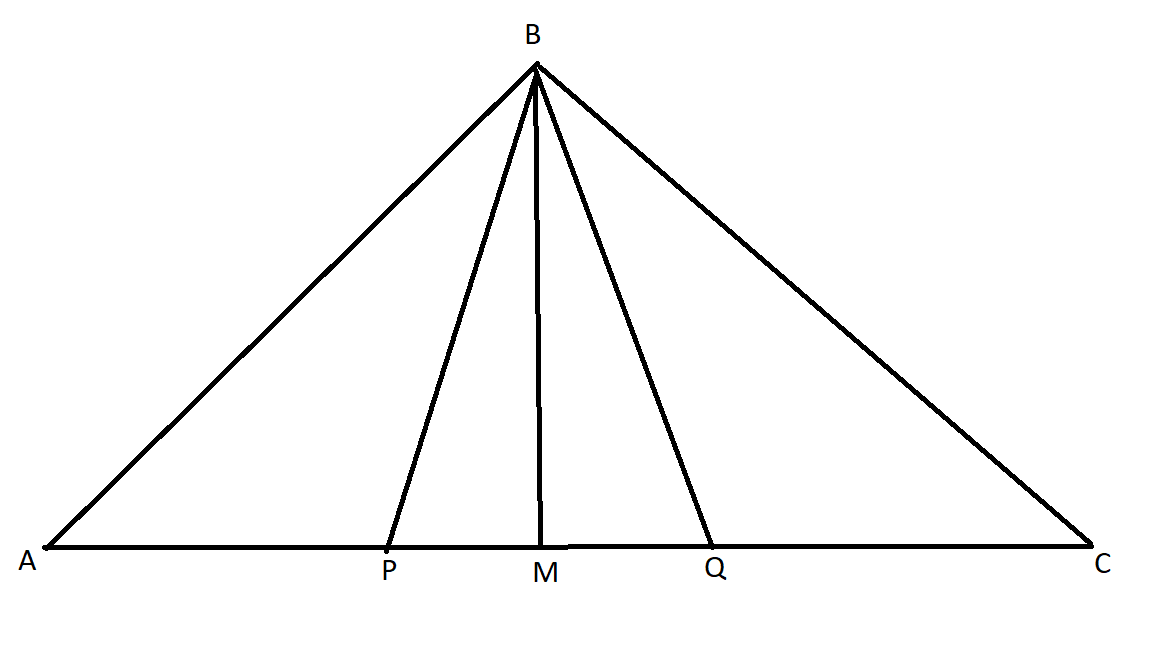 Равнобедренные треугольники ABC и PBQ имеют общую медиану BM, значит AP=CQ=x. Таким образом, возможны 2 варианта:PB=BQ=PQ=y;PQ=AB=BC=y.Первый случай невозможен, так как APAQ, второй тоже невозможен, так как треугольники APB и PBQ должны быть равными, но PAPB.Критерии оценивания приведены в таблице:БаллыКритерии оценивания7Полное обоснованное решение.6Обоснованное решение с несущественными недочетами.5-6Решение содержит незначительные ошибки, пробелы в обоснованиях, но в целом верно и может стать полностью правильным после небольших исправлений или дополнений.4Задача в большей степени решена, чем не решена, например, верно рассмотрен один из двух (более сложный) существенных случаев. 2-3Задача не решена, но приведены формулы, чертежи, соображения или доказаны некоторые вспомогательные утверждения, имеющие отношение к решению задачи.1Задача не решена, но предпринята попытка решения, рассмотрены, например, отдельные (частные) случаи при отсутствии решения или при ошибочном решении. 0Решение отсутствует, либо решение не соответствует ни одному из критериев, перечисленных выше.